	MĚSTO ŽATEC	USNESENÍ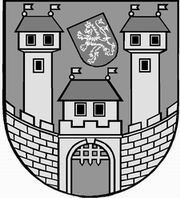 	z 	8	. jednání Rady města Žatce 	konané dne	12.9.2016Usnesení č. 	274 /16	-	298 /16	 274/16	Schválení programu	 275/16	Kontrola usnesení	 276/16	Prodej volných bytových jednotek v Žatci	 277/16	Informace o investičních akcích	 278/16	Pacht části pozemku v k. ú. Žatec	 279/16	Rozpočtová změna – investice	 280/16	Natáčení reklamního spotu „Stella Artois“	 281/16	Rozpočtová změna – lesní hospodářství	 282/16	Rozpočtová změna – NIV dotace na výsadbu dřevin	 283/16	Rozpočtová změna – Příspěvek na pěstounskou péči 2016	 284/16	Žádost Ekologického centra Žatec o spolufinancování projektu	 285/16	Uzavření nájemní smlouvy – byty v DPS	 286/16	Přijetí finančního daru – Regionální muzeum K. A. Polánka v Žatci	 287/16	Přijetí účelového peněžitého daru	 288/16	Rozpočtová změna – uvolnění rezervy Chrám Chmele a Piva CZ	 289/16	Rozpočtová změna – uvolnění rezervy PO – ZŠ nám. 28. října 1019	 290/16	Rozpočtová změna – uvolnění rezervy PO – ZŠ Petra Bezruče 2000	 291/16	Protokol o výsledku následné veřejnosprávní kontroly – Základní škola 	Žatec, Petra Bezruče 2000, okres Louny	 292/16	Protokol o výsledku následné veřejnosprávní kontroly – Základní škola a 	Mateřská škola, Žatec, Dvořákova 24, okres Louny	 293/16	Protokol o výsledku následné veřejnosprávní kontroly – Kamarád-LORM	 294/16	Uzavření nájemní smlouvy - byty v DPS	 295/16	Smlouva o partnerství v projektu Chrám Chmele a Piva	 296/16	Žádost o povolení výjimky z nejvyššího počtu žáků ve třídě – ZŠ Žatec, 	nám. 28. října 1019, okres Louny	 297/16	Rozpočtová změna – UNESCO	 298/16	Podklady pro vyhlášení výběrového řízení	 274/16	Schválení programuRada města Žatce projednala a schvaluje program jednání rady města.									 T:  12.9.2016	O:	p.	HAMOUSOVÁ	 275/16	Kontrola usneseníRada města Žatce projednala a bere na vědomí kontrolu usnesení z minulých jednání rady města.									 T:  12.9.2016	O:	p.	VAJDA	 276/16	Prodej volných bytových jednotek v ŽatciRada města Žatce doporučuje zastupitelstvu města schválit v souladu se Zásadami pro prodej nemovitostí z majetku Města Žatce prodej bytových jednotek:č. 2555/13 ul. Černobýla v Žatci o velikosti 1+2, plocha bytu 60,90 m2 s podílem společných částí budovy č. p. 2553, 2554, 2555 v Žatci a podílem pozemku st. p. č. 1115/1 o výměře 757 m2 v k. ú. Žatec o velikosti 609/41632 vzhledem k celku fyzické osobě za kupní cenu 522.000,00 Kč,č. 2553/8 ul. Černobýla v Žatci o velikosti 1+1, plocha bytu 35,70 m2 s podílem společných částí budovy č. p. 2553, 2554, 2555 v Žatci a podílem pozemku st. p. č. 1115/1 o výměře 757 m2 v k. ú. Žatec o velikosti 357/41632 vzhledem k celku fyzické osobě za kupní cenu 356.000,00 Kč,č. 2555/5 ul. Černobýla v Žatci o velikosti 1+1, plocha bytu 35,70 m2 s podílem společných částí budovy č. p. 2553, 2554, 2555 v Žatci a podílem pozemku st. p. č. 1115/1 o výměře 757 m2 v k. ú. Žatec o velikosti 357/41632 vzhledem k celku fyzické osobě za kupní cenu 356.000,00 Kč.Rada města Žatce projednala informaci o přijatých žádostech o koupi bytové jednotky č. 1678/11 ul. Pražská v Žatci a ukládá odboru rozvoje a majetku města opakovaně zveřejnit záměr prodat bytovou jednotku č. 1678/11 ul. Pražská v Žatci, včetně příslušného podílu společných částí budovy a pozemku v souladu s usnesením rady města č. 122/16 ze dne 20.06.2016.	T:	14.11.2016	O:	p.	KRÁL	 277/16	Informace o investičních akcíchRada města Žatce bere na vědomí informaci o investičních akcích.									 T:  12.9.2016	O:	p.	KRÁL	 278/16	Pacht části pozemku v k. ú. ŽatecRada města Žatce schvaluje pacht části pozemku p. p. č. 3884/1 zahrada o výměře 120 m2v k. ú. Žatec fyzické osobě jako zahradu, na dobu určitou do 1.10.2020, za pachtovné ve výši 2,00 Kč/m2/rok.	T:	23.9.2016	O:	p.	KRÁL	 279/16	Rozpočtová změna – investiceRada města Žatce schvaluje rozpočtovou změnu v celkové výši 380.000,00 Kč, a to přesun nedočerpaných finančních prostředků z akce „Oprava zastřešení objektu porodnice v areálu nemocnice v Žatci – II. etapa“ na tyto investice.Výdaje: 715-3522-5171, org. 726       - 380.000,00 Kč (Nem. Žatec - oprava střechy gyn.)Výdaje: 715-3522-6121, org. 725      + 190.000,00 Kč (Nemocnice - oplocení)  Výdaje: 739-3613-6121, org. 790      + 190.000,00 Kč (Depozitář - sněhové zábrany).	T:	16.9.2016	O:	p.	SEDLÁKOVÁ	 280/16	Natáčení reklamního spotu „Stella Artois“Rada města Žatce projednala žádost společnosti FILM HUNTERS s.r.o. se sídlem Šimáčkova 1379/4, Praha 7, IČ: 28487397 a schvaluje nájem části pozemku p. p. č. 1710/1 ostatní plocha v k. ú. Žatec za účelem natáčení exteriérových scén reklamního spotu s názvem „Stella Artois“ dne 21.09.2016 od 7:00 do 24:00 hod. za nájemné ve výši 30.000,00 Kč bez DPH a dále schvaluje text nájemní smlouvy.	T:	21.9.2016	O:	p.	KRÁL	 281/16	Rozpočtová změna – lesní hospodářstvíRada města Žatce schvaluje rozpočtovou změnu ve výši 205.000,00 Kč, a to zapojení účelového neinvestičního příspěvku do rozpočtu města.Účelový znak 000 28 – neinvestiční účelový příspěvek poskytnutý z rozpočtu Ústeckéhokraje dle usnesení Zastupitelstva Ústeckého kraje č. 131/29Z/2016 ze dne 25.04.2016, určený na obnovu, zajištění a výchovu lesních porostů ve výši 204.700,00 Kč.	T:	20.9.2016	O:	p.	SEDLÁKOVÁ	 282/16	Rozpočtová změna – NIV dotace na výsadbu dřevinRada města Žatce schvaluje rozpočtovou změnu ve výši 14.000,00 Kč, a to zapojení neinvestiční účelové dotace do rozpočtu města. Rozpočtová změna bude platná ve chvíli připsání finančních prostředků na účet města Žatce.Účelový znak 29 004 – neinvestiční účelová dotace ze Státního rozpočtu na úhradu zvýšených nákladů na výsadbu minimálního podílu melioračních a zpevňujících dřevin za 1. pololetí roku 2016 ve výši 13.700,00 Kč.	T:	31.12.2016	O:	p.	SEDLÁKOVÁ	 283/16	Rozpočtová změna – Příspěvek na pěstounskou péči 2016Rada města Žatce schvaluje rozpočtovou změnu v celkové výši 335.000,00 Kč, a to zapojení první části finančních prostředků Státního příspěvku na výkon pěstounské péče do mzdových prostředků správy:výdaje: 728-4339-5169, ÚZ 13 010             - 335.000,00 Kč Pěstounská péče - službyvýdaje: 719-6171-5011, ÚZ 13 010             + 236.000,00 Kč Pěstounská péče - HM        719-6171-5031, ÚZ 13 010             +  59.000,00 Kč Pěstounská péče - SP        719-6171-5032, ÚZ 13 010             +  21.000,00 Kč Pěstounská péče - ZP        719-6171-5038, ÚZ 13 010             +   1.000,00 Kč Pěstounská péče - PÚP        719-6171-5021, ÚZ 13 010             +  14.000,00 Kč Pěstounská péče - dohody        719-6171-5031, org. 21 ÚZ 13 010	    +   3.000,00 Kč Pěstounská péče - Doh-SP        719-6171-5032, org.18 ÚZ 13 010	    +   1.000,00 Kč Pěstounská péče - Doh-ZP.	T:	20.9.2016	O:	p.	SEDLÁKOVÁ	 284/16	Žádost Ekologického centra Žatec o spolufinancování projektuRada města Žatce schvaluje poskytnutí neinvestiční účelové dotace pro spolek Ekologické centrum Žatec, IČ: 22837205, se sídlem Hošťálkovo nám. 140, Žatec ve výši 30.000,00 Kčjako finanční spoluúčast města Žatce na projektu „Obnova břehového porostu řeky Ohře na p.p.č.603 a 636/1 v k.ú. Žatec“, realizovaného na základě získané dotace z programu na podporu biodiverzity Ústeckým krajem.Rada města Žatce dále schvaluje rozpočtovou změnu na uvolnění finančních prostředků z rezervního fondu:Výdaje: 741-6171-5901          - 30.000,00 Kč (RF)Výdaje: 741-3742-5222         + 30.000,00 Kč (NIV dotace Ekocentrum Žatec).	T:	20.9.2016	O:	p.	SEDLÁKOVÁ	 285/16	Uzavření nájemní smlouvy – byty v DPSRada města Žatce projednala a souhlasí s uzavřením nájemní smlouvy s fyzickou osobou (byt č. 17 v DPS U Hřiště 2513) na dobu určitou od 15.12.2016 do 14.12.2019.Rada města Žatce projednala a souhlasí s uzavřením nájemní smlouvy s fyzickou osobou (byt č. 28 v DPS U Hřiště 2512) na dobu určitou od 01.11.2016 do 31.10.2019.Rada města Žatce projednala a souhlasí s uzavřením nájemní smlouvy s fyzickou osobou (byt č. 33 v DPS U Hřiště 2512) na dobu určitou od 01.01.2017 do 31.12.2019.	T:	30.9.2016	O:	p.	SULÍKOVÁ	 286/16	Přijetí finančního daru – Regionální muzeum K. A. Polánka v ŽatciRada města Žatce projednala žádost ředitelky Regionálního muzea K. A. Polánka v Žatci PhDr. Radmily Holodňákové a dle ustanovení § 27 odst. 5 písm. b) zákona č. 250/2000 Sb., o rozpočtových pravidlech územních rozpočtů, ve znění pozdějších předpisů, souhlasí s přijetím účelově vázaného finančního daru pro příspěvkovou organizaci Regionální muzeum K. A. Polánka v Žatci ve výši 4.500,00 Kč od společnosti SVOBODA & FRAŇKOVÁ spol. s.r.o. se sídlem Kapitána Jaroše 2369, 438 01 Žatec, IČ: 64052818.									 T:  30.9.2016	O:	p.	HAVELKA	 287/16	Přijetí účelového peněžitého daruRada města Žatce projednala a schvaluje přijetí peněžního daru ve výši 32.000,00 Kč od „Stiftung Saazer Heimatmuseum“ (Nadace žateckého vlastivědného muzea) se sídlem v SRN, který je určen na výdaje spojené s údržbou hřbitova.Rada města Žatce schvaluje rozpočtovou změnu ve výši 32.000,00 Kč, a to zapojení peněžního daru od „Stiftung Saazer Heimatmuseum“ (Nadace žateckého vlastivědného muzea) se sídlem v SRN:Příjmy: 739-3632-2321           + 32.000,00 Kč (přijatý neinvestiční dar) Výdaje: 739-3632-5171          + 32.000,00 Kč (výdaje – hřbitov).	T:	20.9.2016	O:	p.	SEDLÁKOVÁ	 288/16	Rozpočtová změna – uvolnění rezervy Chrám Chmele a Piva CZRada města Žatce projednala žádost pověřeného ředitele Chrámu Chmele a Piva CZ, příspěvková organizace, nám. Prokopa Velkého 1951, Žatec Ing. Ondřeje Baštýře a schvaluje rozpočtovou změnu ve výši 247.000,00 Kč, a to uvolnění rezervy kap. 711 na navýšení příspěvku této organizace:Výdaje: 711-6171-5901, org. 277     - 247.000,00 Kč (rezerva kap. 711)Výdaje: 711-3315-5331, org. 277     + 247.000,00 Kč (příspěvek na provoz).Rada města Žatce schvaluje navýšení příspěvku na provoz ve výši 247.000,00 Kč.Rada města Žatce dále schvaluje Chrámu Chmele a Piva CZ, příspěvková organizace, nám. Prokopa Velkého 1951, Žatec změnu závazného ukazatele: Příspěvek na provoz 2.440.000,00 Kč. Ostatní ukazatelé zůstávají beze změny.	T:	16.9.2016	O:	p.	SEDLÁKOVÁ	 289/16	Rozpočtová změna – uvolnění rezervy PO – ZŠ nám. 28. října 1019Rada města Žatce projednala žádost ředitelky Základní školy Žatec, nám. 28. října 1019, okres Louny a schvaluje rozpočtovou změnu, a to zapojení rezervy kapitoly 714 na navýšení příspěvku:Výdaje: 714-6171-5901                  - 96.000,00 Kč (rezerva kapitoly 714)Výdaje: 714-3113-5331-org. 551         + 96.000,00 Kč (příspěvek na provoz).Rada města Žatce schvaluje navýšení příspěvku na provoz ve výši 96.000,00 Kč.Rada města Žatce dále schvaluje Základní škole Žatec, nám. 28. října 1019, okres Louny změnu závazného ukazatele: Příspěvek na provoz 1.928.000,00 Kč. Ostatní ukazatelé zůstávají beze změny.	T:	16.9.2016	O:	p.	SEDLÁKOVÁ	 290/16	Rozpočtová změna – uvolnění rezervy PO – ZŠ Petra Bezruče 2000Rada města Žatce projednala žádost ředitelky Základní školy Žatec, Petra Bezruče 2000, okres Louny a schvaluje rozpočtovou změnu, a to zapojení rezervy kapitoly 714 na navýšení příspěvku:Výdaje: 714-6171-5901                 - 143.000,00 Kč (rezerva kapitoly 714)Výdaje: 714-3113-5331-org. 550       + 143.000,00 Kč (příspěvek na provoz).Rada města Žatce schvaluje navýšení příspěvku na provoz ve výši 143.000,00 Kč.Rada města Žatce dále schvaluje Základní škole Žatec, Petra Bezruče 2000, okres Louny změnu závazného ukazatele: Příspěvek na provoz 2.850.000,00 Kč. Ostatní ukazatelé zůstávají beze změny.	T:	16.9.2016	O:	p.	SEDLÁKOVÁ	 291/16	Protokol o výsledku následné veřejnosprávní kontroly – Základní škola 	Žatec, Petra Bezruče 2000, okres LounyRada města Žatce bere na vědomí protokol o výsledku veřejnosprávní kontroly hospodaření s veřejnými prostředky u příspěvkové organizace Základní škola Žatec, Petra Bezruče 2000, okres Louny.	T:	12.9.2016	O:	p.	HAVELKA	 292/16	Protokol o výsledku následné veřejnosprávní kontroly – Základní škola a	 Mateřská škola, Žatec, Dvořákova 24, okres LounyRada města Žatce bere na vědomí protokol o výsledku veřejnosprávní kontroly hospodaření s veřejnými prostředky u příspěvkové organizace Základní škola a Mateřská škola, Žatec, Dvořákova 24, okres Louny.	T:	12.9.2016	O:	p.	HAVELKA	 293/16	Protokol o výsledku následné veřejnosprávní kontroly – Kamarád-	LORMRada města Žatce bere na vědomí protokol o výsledku veřejnosprávní kontroly hospodaření s veřejnými prostředky u příspěvkové organizace Kamarád-LORM.									 T:  12.9.2016	O:	p.	SULÍKOVÁ	 294/16	Uzavření nájemní smlouvy - byty v DPSRada města Žatce projednala a souhlasí s uzavřením nájemní smlouvy s fyzickou osobou (byt č. 16 o velikosti 1+1 v DPS U Hřiště 2512) s tím, že v souladu s platnými Pravidly pro přidělování bytů v DPS žadatelka uhradí jednorázový příspěvek na sociální účely ve výši 25.000,00 Kč.Rada města Žatce současně souhlasí s úhradou jednorázového příspěvku na sociální účely formou splátkového kalendáře.Rada města Žatce projednala a souhlasí s uzavřením nájemní smlouvy s fyzickou osobou (byt č. 002 o velikosti 1+1 v DPS Písečná 2820).Rada města Žatce projednala a souhlasí s uzavřením nájemní smlouvy s fyzickou osobou (byt č. 909 o velikosti 1+1 v DPS Písečná 2820) s tím, že v souladu s platnými Pravidly pro přidělování bytů v DPS žadatelka uhradí jednorázový příspěvek na sociální účely ve výši 25.000,00 Kč.	T:	30.9.2016	O:	p.	SULÍKOVÁ	 295/16	Smlouva o partnerství v projektu Chrám Chmele a PivaRada města Žatce projednala a schvaluje znění Smlouvy o partnerství s Národním památkovým ústavem v projektu „Chrám Chmele a Piva“ dle předloženého návrhu a ukládá starostce města tuto Smlouvu o partnerství podepsat.	T:	23.9.2016	O:	p.	HAVELKA	 296/16	Žádost o povolení výjimky z nejvyššího počtu žáků ve třídě – ZŠ Žatec, 	nám. 28. října 1019, okres LounyRada města Žatce projednala žádost ředitelky Základní školy Žatec, nám. 28. října 1019, okres Louny Mgr. Jany Hassmanové a dle ust. § 23 odst. 5 zákona č. 561/2004 Sb., o předškolním, základním, středním, vyšším odborném a jiném vzdělávání (školský zákon), ve znění pozdějších předpisů, povoluje výjimku z nejvyššího počtu žáků v 1. třídě, a to ze30 na 31 žáků pro školní rok 2016/2017, za předpokladu, že zvýšení počtu nebude na újmu kvalitě vzdělávací činnosti a budou splněny podmínky bezpečnosti a ochrany zdraví.	T:	16.9.2016	O:	p.	HAVELKA	 297/16	Rozpočtová změna – UNESCORada města Žatce schvaluje rozpočtovou změnu ve výši 182.000,00 Kč, a to přesun finančních prostředků v rámci schváleného rozpočtu kap. 716 - UNESCO z neinvestičních výdajů na investice.Výdaje: 716-3322-5169, org. 1041        - 182.000,00 Kč (UNESCO - NIV)Výdaje: 716-3322-6119, org. 1041       + 182.000,00 Kč (UNESCO - INV).	T:	20.9.2016	O:	p.	SEDLÁKOVÁ	 298/16	Podklady pro vyhlášení výběrového řízeníRada města Žatce ukládá odboru rozvoje a majetku města připravit podklady pro vyhlášení výběrového řízení k zajištění sběru, přepravy, využití a odstranění komunálních odpadů na katastrálním území města Žatec a jeho místních částí.	T:	30.10.2016	O:	p.	KRÁL	 Starostka	Místostarostka	 Mgr. Zdeňka Hamousová v. r.	Jana Nováková v. r.Za správnost vyhotovení: Pavlína KloučkováUpravená verze dokumentu z důvodu dodržení přiměřenosti rozsahu zveřejňovaných osobních údajů podle zákona č. 101/2000 Sb., o ochraně osobních údajů v platném znění.hlasůHamousováNovákováŠpičkaHladkýKrčmárikMalířováŘáhapro6///omluven///proti-zdržel se-hlasůHamousováNovákováŠpičkaHladkýKrčmárikMalířováŘáhapro6///omluven///proti-zdržel se-hlasůHamousováNovákováŠpičkaHladkýKrčmárikMalířováŘáhapro5//omluven///proti-zdržel se1/hlasůHamousováNovákováŠpičkaHladkýKrčmárikMalířováŘáhapro6///omluven///proti-zdržel se-hlasůHamousováNovákováŠpičkaHladkýKrčmárikMalířováŘáhapro6///omluven///proti-zdržel se-hlasůHamousováNovákováŠpičkaHladkýKrčmárikMalířováŘáhapro6///omluven///proti-zdržel se-hlasůHamousováNovákováŠpičkaHladkýKrčmárikMalířováŘáhapro6///omluven///proti-zdržel se-hlasůHamousováNovákováŠpičkaHladkýKrčmárikMalířováŘáhapro6///omluven///proti-zdržel se-hlasůHamousováNovákováŠpičkaHladkýKrčmárikMalířováŘáhapro6///omluven///proti-zdržel se-hlasůHamousováNovákováŠpičkaHladkýKrčmárikMalířováŘáhapro6///omluven///proti-zdržel se-hlasůHamousováNovákováŠpičkaHladkýKrčmárikMalířováŘáhapro6///omluven///proti-zdržel se-hlasůHamousováNovákováŠpičkaHladkýKrčmárikMalířováŘáhapro6///omluven///proti-zdržel se-hlasůHamousováNovákováŠpičkaHladkýKrčmárikMalířováŘáhapro6///omluven///proti-zdržel se-hlasůHamousováNovákováŠpičkaHladkýKrčmárikMalířováŘáhapro4//omluven//proti-zdržel se2//hlasůHamousováNovákováŠpičkaHladkýKrčmárikMalířováŘáhapro6///omluven///proti-zdržel se-hlasůHamousováNovákováŠpičkaHladkýKrčmárikMalířováŘáhapro6///omluven///proti-zdržel se-hlasůHamousováNovákováŠpičkaHladkýKrčmárikMalířováŘáhapro6///omluven///proti-zdržel se-hlasůHamousováNovákováŠpičkaHladkýKrčmárikMalířováŘáhapro6///omluven///proti-zdržel se-hlasůHamousováNovákováŠpičkaHladkýKrčmárikMalířováŘáhapro6///omluven///proti-zdržel se-hlasůHamousováNovákováŠpičkaHladkýKrčmárikMalířováŘáhapro6///omluven///proti-zdržel se-hlasůHamousováNovákováŠpičkaHladkýKrčmárikMalířováŘáhapro6///omluven///proti-zdržel se-hlasůHamousováNovákováŠpičkaHladkýKrčmárikMalířováŘáhapro6///omluven///proti-zdržel se-hlasůHamousováNovákováŠpičkaHladkýKrčmárikMalířováŘáhapro6///omluven///proti-zdržel se-hlasůHamousováNovákováŠpičkaHladkýKrčmárikMalířováŘáhapro6///omluven///proti-zdržel se-hlasůHamousováNovákováŠpičkaHladkýKrčmárikMalířováŘáhapro6///omluven///proti-zdržel se-